Mercury Bay Art Escape 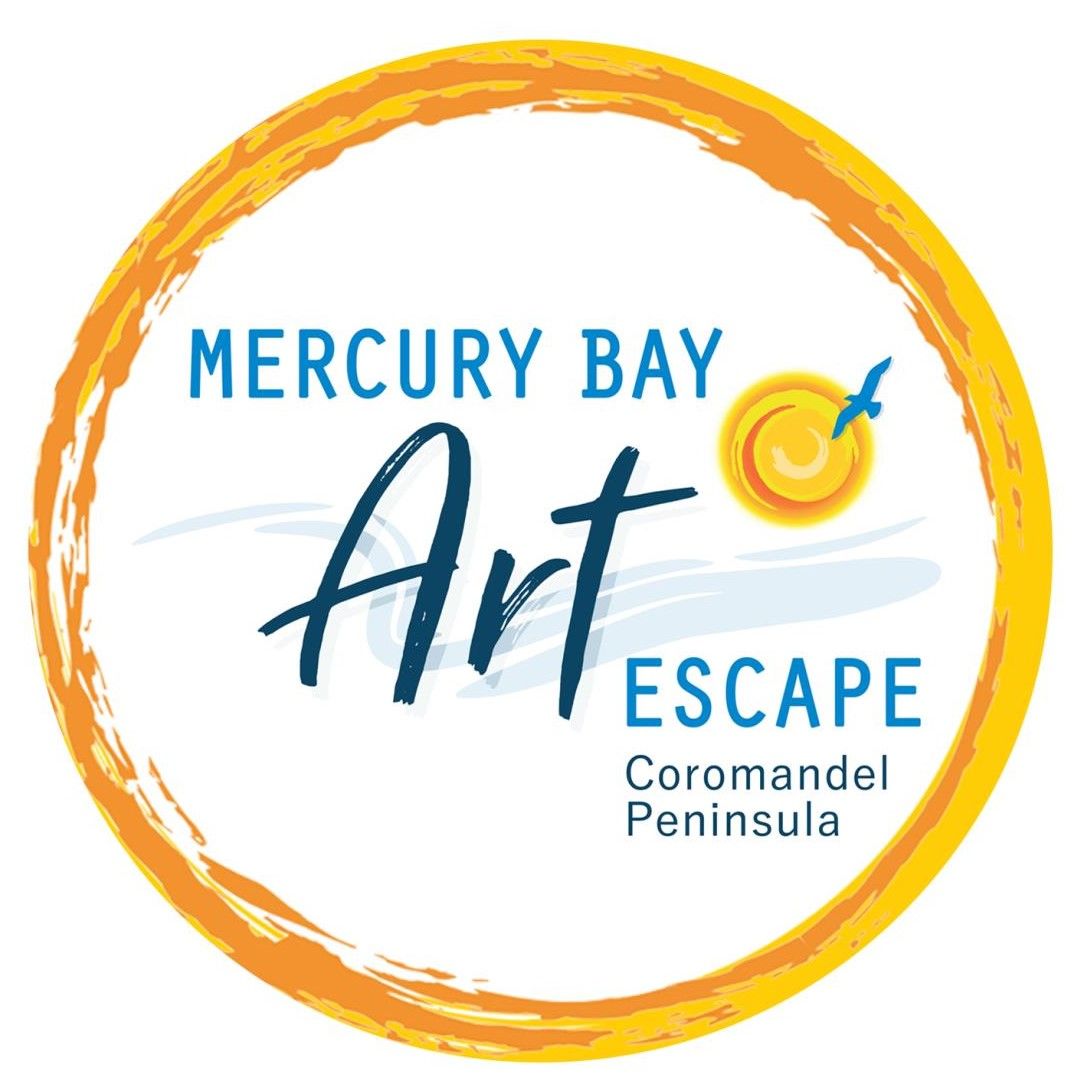 Members/Group Renewal Form & Template for 2022/2023 website  Please complete, save as yourname.doc and upload to WeTransfer.com with your images by 23 September 2022Mark one box Yes - I plan to rejoin and have read the Guidelines for Members and Groups 2023.Yes - I plan to remain a member but not have my studio open and have read the Guidelines  for Members and Groups 2023.No - I am withdrawing - just sign and return by emailWebsite InformationWebsite InformationWebsite InformationName Location ie area Media Studio open during Open StudiosYes or NoYes or NoArtists Open Studio address Post code Contact year round Home Phone Mobile Email Artist website Artist Facebook page Artist Instagram page Other artist links Description of your work Max 100 words written in 1st person. Title of preferred image for Guide (subject to Designers approval)Please upload high quality/high res jpg files, maximum 2.5MB each to wetransfer.com by 23 September 2022.Please upload high quality/high res jpg files, maximum 2.5MB each to wetransfer.com by 23 September 2022.Please upload high quality/high res jpg files, maximum 2.5MB each to wetransfer.com by 23 September 2022.Named imagesUploaded Images to be named as follows - YourNameTitleofimage.jpgUploaded Images to be named as follows - YourNameTitleofimage.jpgTitle of image 1 Title of image 2 Title of image 3 Title of image 4 Title of image 5 Title of image 6 Title of image 7 Title of image 8 Title of image 9 Title of image 10 Studio or workspace image(optional)HeadshotOther comments eg take commissions hold workshops, mentoring students or 1 on 1 lessons Remember to pay your fees to MBAE account 02-0496-0056621-00 by 30 September.Remember to pay your fees to MBAE account 02-0496-0056621-00 by 30 September.Remember to pay your fees to MBAE account 02-0496-0056621-00 by 30 September.